Н А К А Звід 30.09.2019 № 194                                                                                                    Про підсумки проведення І (районного) етапу ХIІ міського турніру юних географів для учнів 7 –11-х класів закладів загальної середньої освітиЗгідно з наказом Управління освіти адміністрації Основ’янського  району Харківської міської ради від 17.09.2019 № 172 «Про проведення І (районного) етапу ХІІ міського турніру юних географів для учнів 7 –11-х класів закладів загальної середньої освіти» та з метою подальшого вдосконалення системи роботи з обдарованими учнями, підвищення інтересу учнів до поглибленого вивчення природничих наук, зокрема географії, розвитку творчих здібностей учнівської молоді, підвищення рівня викладання географії 25 вересня 2019 року на базі Харківської гімназії  № 34 Харківської міської ради Харківської області був проведений І (районний) етап  ХІІ  міського турніру юних географів для учнів 7 –11-х класів (далі – Турнір). У Турнірі брали участь 10 команд закладів загальної середньої освіти району. Кращими визначені команди                                          ЗЗСО №№ 34, 12, 120, 10, 7. За рішенням журі були визначені переможці Турніру. Враховуючи вище вказанеНАКАЗУЮ: Затвердити  рішення журі ( додається).Визнати переможцями в командному заліку і нагородити:Дипломом І ступеня команду учнів Харківської гімназії № 34 Харківської міської ради Харківської області ;Дипломом ІІ ступеня команди учнів Харківської гімназії № 12, та Харківську загальноосвітню школу І – ІІІ ступенів № 120 Харківської міської ради Харківської області.Дипломом ІІІ ступеня команди учнів Харківської загальноосвітньої школи                  І – ІІІ ступенів №№ 7, 10 Харківської міської ради Харківської області.Керівнику районного методичного об‘єднання вчителів географії                        Мазній Тетяні Василівни:Сформувати районну команду для участі у ХIІ міському турнірі юних географів для учнів 7 –11-х класів закладів загальної середньої освіти.До 01.10.2019Здійснити організаційно-методичне забезпечення щодо підготовки районної команди для участі у ХIІ міському турнірі юних географів для                            учнів 7 –11-х класів закладів загальної середньої освіти.Методисту методичного центру Управління освіти Маліковій І.М. надати звіт про проведення Турніру та заявку щодо участі у ХIІ міському турнірі юних географів для учнів 7-11-х класів закладів загальної середньої освіти до Науково-методичного педагогічного центру Департаменту освіти Харківської міської ради.    До 30.09.2019Директорам закладів загальної середньої освіти проаналізувати       результативність участі  команд  у Турнірі.До 05.10.2019Завідувачу ЛКТО  Остапчук С.П. розмістити цей наказ на сайті Управління освіти.                                                                                                               30.09.2019Контроль за виконанням даного наказу залишаю за собою.В.о. начальника Управління освіти	                        О.В. ПРОХОРЕНКО З наказом ознайомлені:  	                       ЛАШИНА    Н.В.                                                                                                                                                          МАЛІКОВА  І.М.                                                                                                                                           ОСТАПЧУК  С.П.                                                                                         Додаток                                                                             до наказу Управління освіти                                                  від 30.09.2019 № 194  ПротоколІ ( районного) етапу  ХІІ міського турніру юних географів для учнів 7 -11-х класівДата проведення   25  вересня 2019  рокуГолова журі              О.І.    Надточій 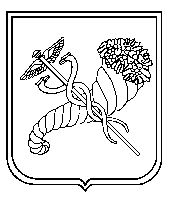 Заступник начальника Управління освіти-уповноважена особа з питань запобігання та виявлення корупції                            О.В.ПРОХОРЕНКОЗЗСОЗагальна сума балівМісцеХЗОШ № 741,7ІІІХЗОШ №1038,0ІІІХГ № 1248,7ІІХЗОШ № 3449,31ІХЗОШ № 3527,7ХЗОШ № 4126,0ХЗОШ № 4830,6ХЗОШ № 5332,7ХСШ   № 6631,66ХЗОШ №12046,3ІІ